MINUTES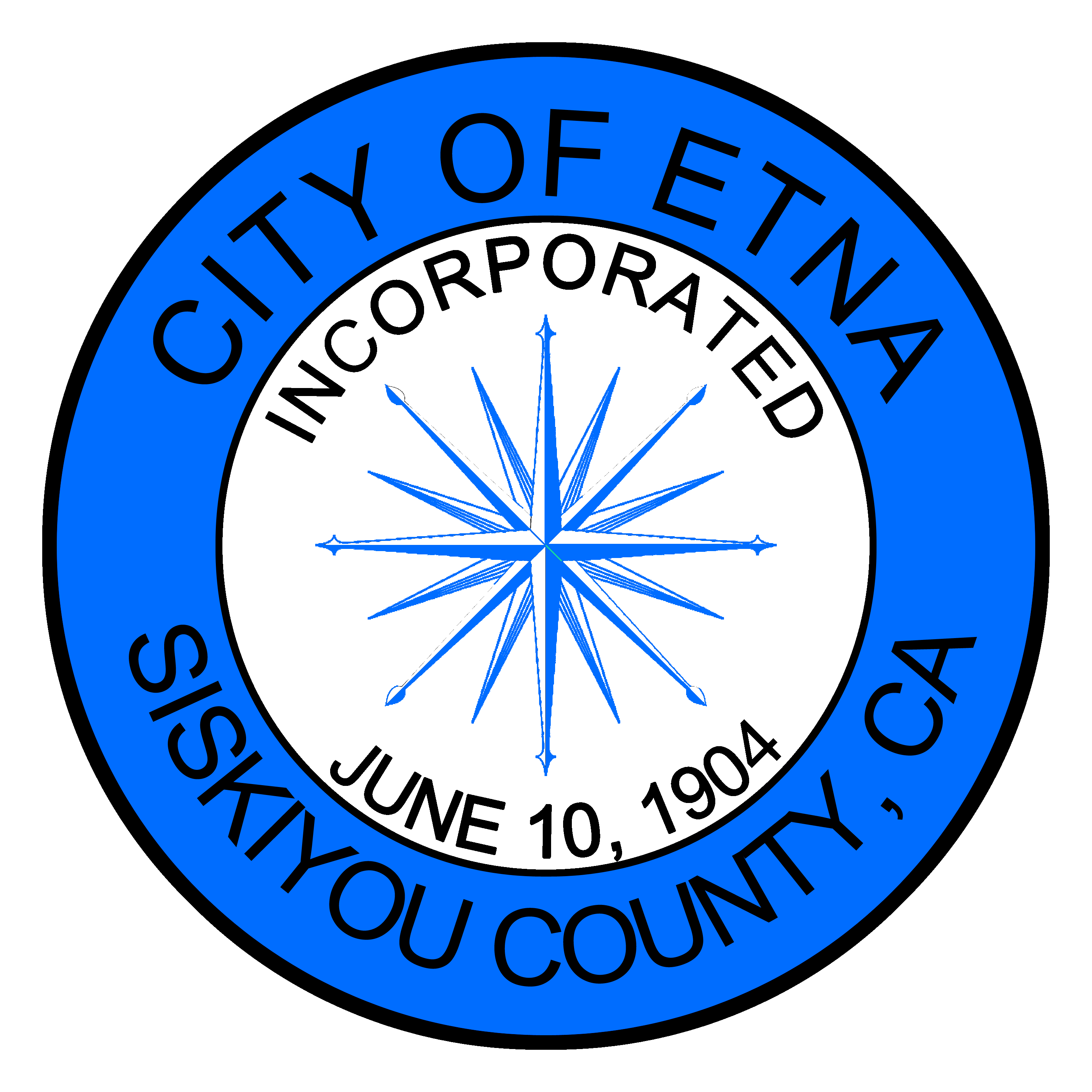 REGULAR MEETING OF THE ETNA CITY COUNCILMonday May 3, 2021Members of the Etna City Council met on this 3rd day of May, via TELECONFERENCE.  Mayor Jaime Tarne called the meeting to order and dispensed with the flag salute. Roll CallCouncilmembers Mitch Trost, Charnna Gilmore, Cliff Munson, Brandon Fawaz, and Mayor Jaime Tarne were present.Oral Comments from the Public on Non-Agenda ItemNone.Consent Calendar Regular Minutes 4/19/21Check RegisterResolution 2021-005 Setting Etna Water & Sewer RatesCouncilmember Fawaz moved to approve the Regular Minutes and the Check Register, Trost seconded and the motion passed.Ayes: Trost, Gilmore, Munson, Tarne, Fawaz	The City Council and City Engineer Morgan Eastlick continued discussion regarding setting the water and sewer rates.  Councilmember Fawaz expressed his concerns with increasing the rates.  Mayor Tarne moved to approve Resolution 2021-005 Setting Etna Water & Sewer Rates as proposed, Trost seconded and the motion passed.Ayes: Trost, Gilmore, Munson, TarneNayes : Fawaz	The rates will be effective June 1st.Council/Department Reports:	Mayor Tarne and Councilmember Gilmore discussed the relining of the steps for the pool.  Police Chief Josh Short mentioned that they have an individual that will be working on the steps and explained that it has been difficult to get bids for the relining.  	Chief Short gave a brief report on the PAL skeet shooting team and the Rodeo.  Code Enforcement has been working on violations throughout town and are wrapping up some cases.  The new PD vehicles are almost ready for pickup.  	Ambulance Director Terri Arrwood gave a report.  The department has been busy and recently completed a multi-agency training on plane crashes.  Arrwood will also be hosting an EMT class at the station starting January 21st through May 30th.  	City Clerk Kris Hargrove has been going through all the CDBG files.  Hargrove also asked the Council to review the ordinances to prepare for the ordinance meeting.	Councilmember Gilmore reported that the cleanup days were a huge success, and the community was extremely grateful.  PUBLIC HEARING – Krueger Use Permit	Mayor Tarne opened the Public Hearing at 7:03 pm.  City Planner Richard Tinsman read the Planning Staff Report for the Conditional Use Permit.  Mayor Tarne asked about water capacity for the area.  City Engineer Morgan Eastlick explained that there is a hydrant at the location that will meet the fire and building code requirements.  The city has the volume and is working on upsizing some of the mains in that area.  Collin Krueger stated that he will not be using more water than he currently uses with his business.  Councilmember Gilmore commented and thanked Krueger for the opportunity that he is bringing into Etna.  Mayor Tarne congratulated Krueger.  Councilmember Munson made the motion to adopt the recommended findings and CEQUA Exemption and adopt Resolution 2021-007 conditionally approving the Krueger Use application, Gilmore seconded and the motion passed. Ayes: Trost, Gilmore, Munson, Tarne, FawazMayor Tarne closed the Public Hearing at 7:17 pm.Current Business:	Discuss/Approve EMS Week Proclamation.  Director Arrwood presented to the council the Proclamation and requested it be signed and posted for EMS Week.  Mayor Tarne proposed to recognize EMS Week, Trost seconded and the motion passed.  Arrwood also acknowledged Kris Hargrove, and Jenny Bennett for City Clerk Appreciation Ayes: Trost, Gilmore, Munson, Tarne, FawazCORRESPONDENCE:CITY COUNCIL STATEMENTS AND REQUESTS:Adjournment	There being no further business Mayor Tarne adjourned the open meeting at 7:21 pm. CLOSED SESSION: Pursuant to Government Code Section 54957:Discuss employee matters.Discuss legal matters. Nothing reported.Respectfully submitted,Jenny Bennett Asst. City Clerk